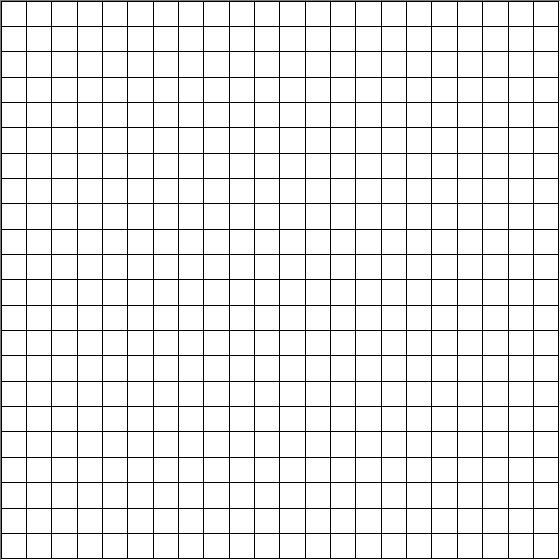 What do the flat lines of the graph represent?What do you notice about the pattern of the graph?Why would Poseidon do this to Odysseus?After studying the graph, do you believe Odysseus has suffered enough?  In a well-crafted paragraph (6-8 sentences) explain your point of view using what you know from the story.___________________________________________________________________________________________________________________________________________________________________________________________________________________________________________________________________________________________________________________________________________________________________________________________________________________________________________________________________________________________________________________________________________________________________________________________________________________________________________________________________________________________________________________________________________________________________________________________________________________________________________________________________________________________________________________________________________________________________________________________________________________________________________________________________________________________________________________________________________________________________________________________________________________________________________________________________________________________________________________________________________________________________________________________________________________________________________________________________________________________________